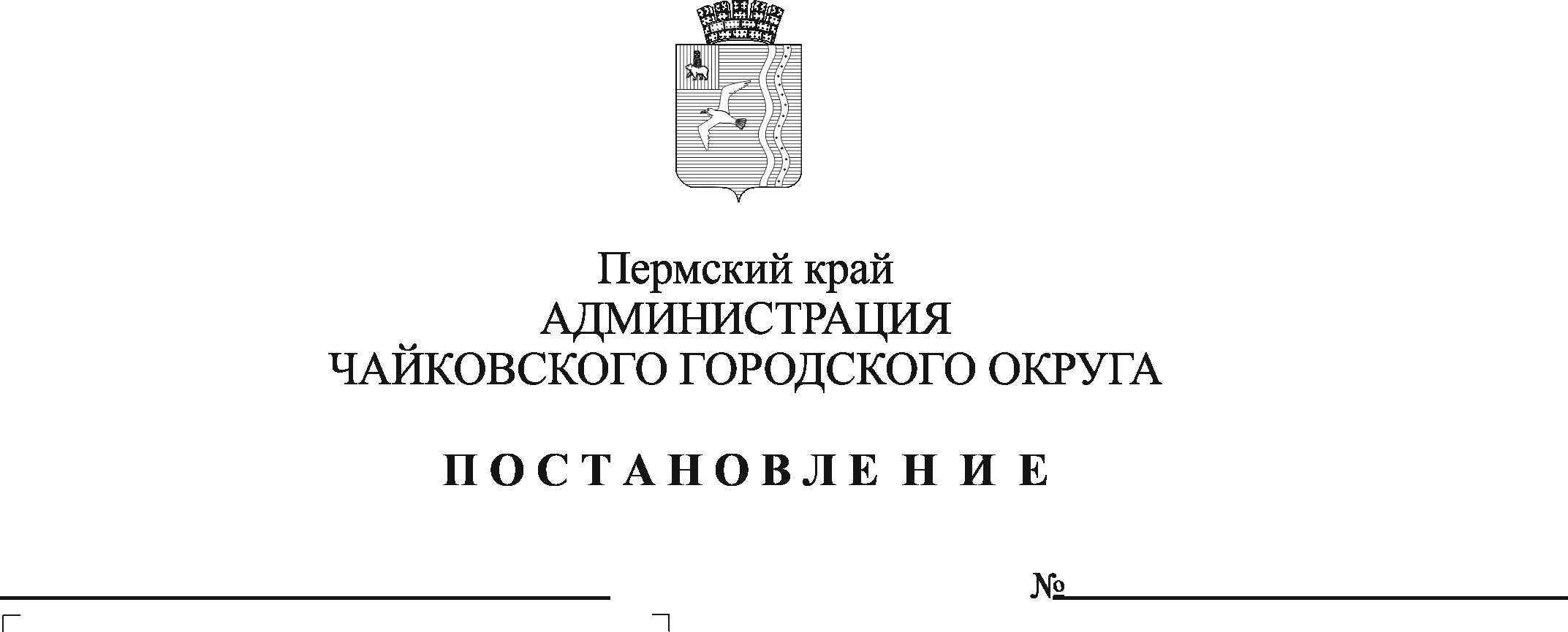 На основании Федеральных законов от 6 октября 2003 г. № 131-ФЗ «Об общих принципах организации местного самоуправления в Российской Федерации», от 12 января 1996 г. № 8-ФЗ «О погребении и похоронном деле», Указа Президента Российской Федерации от 29 июня 1996 г. №1001 «О гарантиях прав граждан на предоставление услуг по погребению умерших», Устава Чайковского городского округаПОСТАНОВЛЯЮ: Внести в Положение об организации деятельности специализированной службы по вопросам похоронного дела, утвержденное постановлением администрации города Чайковского от 30 апреля 2019 г. № 912, следующие изменения:в пункте 1.3. раздела 1 слова «города Чайковского» заменить словами «Чайковского городского округа»;пункт 2.1. раздела 2 изложить в следующей редакции:«2.1. оказание на безвозмездной основе гарантированного перечня услуг по погребению супругу, близкому родственнику, иным родственникам, законному представителю или иному лицу, взявшему на себя обязанность осуществить погребение умершего»;пункт 3.2. раздела 3 изложить в следующей редакции:«3.2. Требования к качеству услуг по погребению, устанавливаются правовым актом администрации Чайковского городского округа»;пункт 3.4. раздела 3 изложить в следующей редакции:«3.4. Услуги, оказываемые специализированной службой, включают:супругу, близким родственникам, иным родственникам, законному представителю или иному лицу, взявшему на себя обязанность осуществить погребение умершего:а)	оформление документов, необходимых для погребения;б)	предоставление и доставка гроба и других предметов, необходимых для погребения;в)	перевозка тела (останков) умершего на кладбище;г)	погребение;при погребении умерших, не имеющих супруга, близких родственников, иных родственников либо законного представителя умершего, умерших, личность которых не установлена органами внутренних дел в определенные законодательством Российской Федерации сроки:а)	оформление документов, необходимых для погребения;б)	облачение тела;в)	предоставление гроба;г)	перевозка умершего на кладбище (в крематорий);д)	погребение.»;пункт 3.5. раздела 3 изложить в следующей редакции:«3.5. Стоимость услуг, предоставляемых согласно гарантированному перечню услуг по погребению, возмещается специализированной службе по вопросам похоронного дела на основании справки о смерти, если обращение за возмещением указанных услуг последовало не позднее шести месяцев со дня погребения.»;в пункте 3.8. раздела 3: подпункт «а» изложить в следующей редакции:«а) гарантированный перечень услуг по погребению, утверждаемый постановлением администрации Чайковского городского округа, и дополнительный перечень услуг, предоставляемых за дополнительную плату;»;дополнить подпунктом «ж» следующего содержания:«ж) требования к качеству услуг по погребению»;1.7. в пункте 4.1. раздела 4 слова «города Чайковского» заменить словами «Чайковского городского округа»;1.8.	в пункте 6.1. раздела 6: 1.8.1. слова «города Чайковского» заменить словами «Чайковского городского округа»;во втором абзаце слова «с соответствующим возмещением из бюджета Чайковского городского округа» исключить;в пункте 6.2. раздела 6 слова «города Чайковского» заменить словами «Чайковского городского округа».Опубликовать постановление в муниципальной газете «Огни Камы» и разместить на официальном сайте администрации Чайковского городского округа.Постановление вступает в силу после его официального опубликования.Глава городского округа – глава администрации   Чайковского городского округа  	        Ю.Г. Востриков